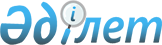 Қаратөбе аудандық мәслихатының 2014 жылғы 3 наурыздағы № 20-2 "Қаратөбе аудандық мәслихатының Регламентін бекіту туралы" шешімінің күші жойылды деп тану туралыБатыс Қазақстан облысы Қаратөбе аудандық мәслихатының 2016 жылғы 21 қыркүйектегі № 6-3 шешімі      Қазақстан Республикасының 2001 жылғы 23 қаңтардағы "Қазақстан Республикасындағы жергілікті мемлекеттiк басқару және өзін-өзі басқару туралы" және 2016 жылғы 6 сәуірдегі "Құқықтық актілер туралы" Заңдарына сәйкес аудандық мәслихат ШЕШІМ ҚАБЫЛДАДЫ:

      1. Қаратөбе аудандық мәслихатының 2014 жылғы 3 наурыздағы № 20-2 "Қаратөбе аудандық мәслихатының Регламентін бекіту туралы" шешімінің (Нормативтік құқықтық актілерді мемлекеттік тіркеу тізілімінде № 3460 тіркелген) күші жойылды деп танылсын.

      2. Аудандық мәслихат аппаратының басшысы (Ж. Жангазиев) осы шешімнің көшірмесін бір апта мерзімінде белгіленген тәртіпте Батыс Қазақстан облысының Әділет департаментіне және жариялауға ұсынсын.

      3. Осы шешім қол қойылған күннен қолданысқа енгізіледі.


					© 2012. Қазақстан Республикасы Әділет министрлігінің «Қазақстан Республикасының Заңнама және құқықтық ақпарат институты» ШЖҚ РМК
				
      Сессия төрағасы

Қ. Жұмағалиев

      Мәслихат хатшысы

К. Сүйеуғалиев
